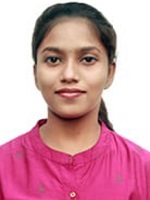 CURRICULUM VITAECarrier Objective	To enhance my professional skills, capabilities and knowledge in an organization which recognizes the value of hard work and trust me with responsibilities and challenges.    Name	   : ELIZABETH RAJUAddress	: VITHAYATHIL HOUSE KANJIRAPPALLY P O KOTTAYAM, KERALA, INIDA, PIN -685607Contact Number	: +91 8590439980Email	: sneharaju579@gmail.comEducational Qualifications	Title of Qualification	: GNM NURSINGInstitution	: Holy Family School of Nursing, Muthalakodam Language	: EnglishYears of Study	: 2018 to 2022Title of Qualification	 : Higher Secondary Examination (Plus Two) University	 : Kerala Board of Higher Secondary Examination Institution	: ST . George Higher Secondary School, MuthalakodamLanguage	 : EnglishYears of Study	: 2016-2018Title of Qualification	: Secondary Examination (SSLC)University	: Kerala Board of Public ExaminationsInstitution	: St. Rita’s HS PaynkulamLanguage	: EnglishYears of Study	: 2015 – 2016Professional Registration	Nursing Registration Council	: Kerala Nurses and Midwives CouncilCandidate Registration Number	: KL01202300113Date of Registration	: 01/07/2023Employment/Work Experience	Employer                                          : Holy Family Hospital MuthalakodamTotal year of Experience	:6 months and still continuingName of Hospital	: Holy Family Hospital, MuthalakodamCity/State	: Idukki/KeralaBed Capacity	300Job Title/Designation	: Staff Nurse Department/Ward Allocation	: Medical Ward Nurse Patient Ratio	: 1: 4Duties and Responsibilities	Immediate management of the patients with life threatening situationsAssessment of patient condition and identify changesPrioritize and contribute high standard of patient careEnsure patient safety during hospitalizationSafe administration of medicationsSafe handling of biomedical equipment’sCarry out varying nursing procedures according to client needs	Merged empathy and strong interpersonal relationship skill to deliver emotional support to patients and familiesMonitoring vital signsMaintain patient airway and suctioning (oral, endo-tracheal and tracheostomy) as requiredMonitoring fluid, electrolyte balance and maintaining adequate resource of intake and outputAdministering drugs and blood productsMaintenance of patient records and organize diagnostic test reportsPerform nursing assessment – plan, implement and evaluate nursing care renderedMaintain patient’s health records as well as departmental registersProvide orientation to the nurse and give assistance to them in carry out their worksWork Description	Assessment of patient.Identifying medicine and collecting reports.Administration of medications, blood products and IV fluidsEarly morning sponge bath & mouth care to maintain oral care.Care of patients with invasive lines, tracheostomy and ICD.Care of patients with medical conditions like CVA, COPD, CKD, MI etc…Meeting patient’s personal, physiological and cultural needs.On time recording and reportingAdmission, discharge and transfer of patientsHealth education of patients Equipment’s Handled	Suction apparatus (wall mount, portable)Pulse oximeterNebulizerGlucometerAMBU BagBP ApparatusCardiac MonitorBag and maskProcedures Carried OutAdministration of medicationsIV fluid administration and blood transfusionIV cannulizationUrinary catheterization, catheter care and drainageNG tube insertionCollection of specimensSuctioningET tube arterial line, ICU and tracheostomy careSurgical dressingPersonal Profile	Date of birth	:05/02/2000Gender	: FEMALEReligion	: CHRISTIANNationality	: INDIAN Language known	: Malayalam& EnglishPassport No	: W5081988 Date of issue	:04/11/2022Place of issue	: COCHINDate of expiry	:03/11/2032Employment References	ReferenceName	: SR. MARY ALAPPATT S.HOrganization	: HOLY FAMILY HOSPITAL, MUTHALAKODAMJob Title	: Nursing Superintendent Contact Number	: 04862-222231Email ID	: nshfhospital@gmail.comDeclaration	I hereby declare that the above statements are true to the best of my knowledge and belief. Location: KanjirappallyDate:                                                                                                                                     Elizabeth Raju	